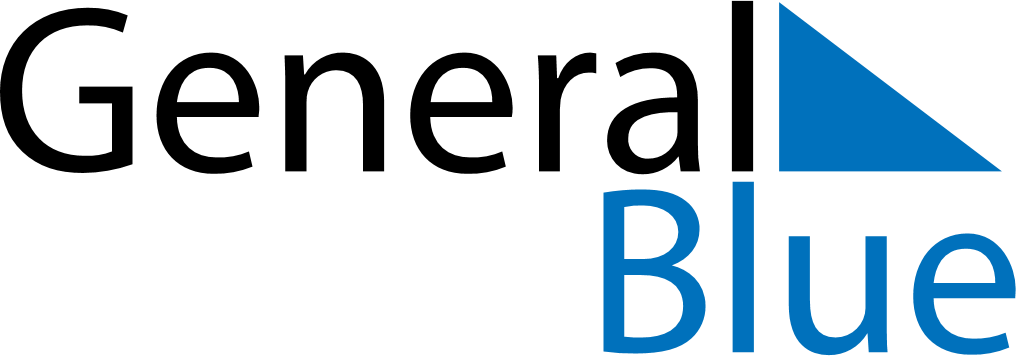 Weekly CalendarAugust 17, 2025 - August 23, 2025Weekly CalendarAugust 17, 2025 - August 23, 2025Weekly CalendarAugust 17, 2025 - August 23, 2025Weekly CalendarAugust 17, 2025 - August 23, 2025Weekly CalendarAugust 17, 2025 - August 23, 2025Weekly CalendarAugust 17, 2025 - August 23, 2025SUNDAYAug 17MONDAYAug 18TUESDAYAug 19WEDNESDAYAug 20THURSDAYAug 21FRIDAYAug 22SATURDAYAug 23